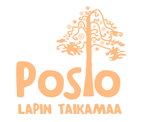 IKÄIHMISTEN PERHEHOIDONTOIMINTAOHJEPOSIO 2020Hyväksytty 23.4.2020HVL § 37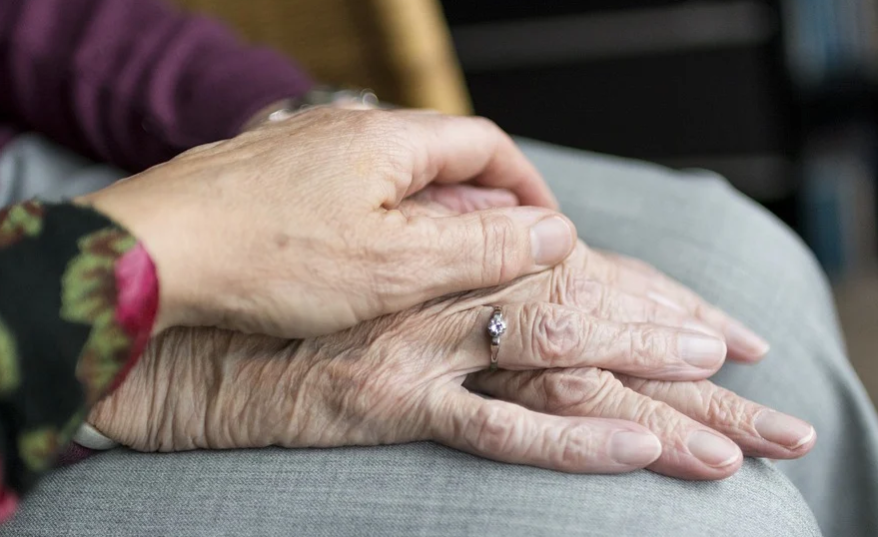 JohdantoTämä toimintaohje/sääntökirja sisältää tietoa siitä, miten kunta järjestää, tuottaa ja toteuttaa perhehoitoa ikäihmisille perhekodissa tai asiakkaan omassa kodissa. Toimintaohjeessa kuvataan perhehoidon keskeiset käsitteet, perhehoidon toteutusta, korvauksiin liittyviä periaatteita, perhehoitajan asemaa ja tuen muotoja ja niiden toteutusta. Toimintaohjetta päivitetään perhehoidon yhdyshenkilön toimesta vuosittain huomioiden muun muassa indeksikorotukset perhehoidon palkkioihin, kulukorvauksiin ja asiakasmaksuihin. Muita muutoksia toimintaohjeeseen tekee tarvittaessa kunnan perhehoidon työryhmä, jossa on mukana perhehoitajien edustaja. Tämän työryhmän tekemät muutokset hyväksyy Posion kunnan hyvinvointilautakunta. Tässä toimintaohjeessa linjataan yhtenäiset periaatteet ikäihmisten toimeksiantosuhteisen perhehoidon toteuttamiseen Posion kunnassa. Toimintaohje turvaa asiakaslähtöisen perhehoidon laadun edellytykset ja perustan sekä kaikkien osapuolien oikeudet ja velvollisuudet. Ikäihmisten perhehoitoa ohjaava lainsäädäntö koostuu seuraavista laista ja asetuksista: perhehoitolaki (263/2015)sosiaalihuoltolaki (1301/2014)  laki sosiaalihuollon asiakkaan asemasta ja oikeuksista (812/2000) laki (734/1992) ja asetus (912/1992) sosiaali- ja terveydenhuollon asiakasmaksuista julkisten alojen eläkelaki (81/2016)työtapaturma- ja ammattitautilaki (459/2015)sairausvakuutuslaki (1224/2004)hallintolaki (434/2003) hallintolainkäyttölaki (586/1996)kotikuntalaki (201/1994) henkilötietolaki (523/1999) laki ikääntyneen väestön toimintakyvyn tukemisesta sekä iäkkäiden sosiaali- ja terveyspalveluista (980/2012) Lisäksi ikäihmisten perhehoidon järjestämisessä noudatetaan sosiaali- ja terveysministeriön Hyvä perhehoito -työryhmän raporttia perhehoitolain toimeenpanon tueksi 2017. http://stm.fi/julkaisu?pubid=URN:ISBN:978-952-00-3875-5Perhehoidon keskeiset käsitteetPerhehoito on sosiaalipalvelu, jonka järjestämisestä kunnan on huolehdittava sosiaalihuoltolain 14 §:n mukaan. Perhehoidon tavoite ja toteutustavat on määritelty perhehoitolaissa. Perhehoito on hoidon tai muun osa- tai ympärivuorokautisen huolenpidon järjestämistä perhehoitajan yksityiskodissa tai hoidettavan kotona.Ikäihmisten perhehoito on kodinomainen tapa järjestää ikäihmisen asuminen, kun omassa kodissa asuminen ei ole mahdollista tai hänen kannaltaan tarkoituksenmukaista. Perhekodissa asuva ikäihminen tilastoidaan kotona asuvaksi ja hän on oikeutettu samoihin avohuollon palveluihin, kuin omassa kodissaan asuva henkilö. Perhehoitaja on henkilö, joka koulutuksensa, kokemuksensa tai henkilökohtaisten ominaisuuksiensa perusteella on sopiva antamaan perhehoitoa ja on suorittanut tehtävän edellyttämän ennakkovalmennuksen.Perhekoti on yksityiskoti, jossa annetaan perhehoitoa. Se on terveydellisiltä ja muilta olosuhteiltaan, rakenteeltaan, tiloiltaan ja varustetasoltaan siellä annettavalle hoidolle sopiva. Sopivuutta arvioitaessa kiinnitetään erityistä huomiota perhekodin ihmissuhteisiin ja perhehoitajan mahdollisuuksiin ottaa huomioon ja vastata ikäihmisen tarpeisiin sekä siihen, hyväksyvätkö muut perhekodin jäsenet perhehoitoon sijoitettavan henkilön.  Pitkäaikainen perhehoito tarkoittaa sitä, että henkilölle on myönnetty perhehoito toistaiseksi ja hän muuttaa perhekotiin asumaan. Lyhytaikainen perhehoito voi tarkoittaa joko säännönmukaisia vuorohoitojaksoja tai yksittäistä, määräaikaista hoitojaksoa esim. toipilasaikana sairaalahoidon jälkeen ennen kotiutumista omaan kotiin. Lyhytaikainen perhehoito sopii myös omaishoitajan vapaapäivien sijaishoidoksi. Osavuorokautinen perhehoito on joko päivä- tai yöhoitoa, joka on kestoltaan alle 12 h/vrk. Osavuorokautinen perhehoito voi olla kertaluonteista tai säännöllisesti toistuvaa ja myös se vastaa omaishoitajien tarpeisiin. Perhehoito hoidettavan kotona määritellään kestonsa perusteella lyhytaikaiseksi tai osavuorokautiseksi perhehoidoksi. Kotona tapahtuvaa perhehoitoa voidaan järjestää mm. omaishoitajan vapaan järjestämiseksi silloin, kun hoidettavan ei ole tarkoituksenmukaista siirtyä sijaishoidon ajaksi pois omasta kodistaan.Perhehoidon asiakasmaksu on kunnan muihin palveluihin verrattavissa oleva lyhytaikaisen tai pitkäaikaishoidon maksu. Pitkäaikaisesta perhehoidosta voidaan periä asiakasmaksu samalla tavoin kuin pitkäaikaisesta laitoshoidosta. Tällöin asiakkaalta ei voi periä muita palvelumaksuja. Perhehoidon toimintaohje/sääntökirja sisältää tietoa siitä, miten kunta voi järjestää, tuottaa ja toteuttaa perhehoitoa. Toimintaohjeessa kuvataan kunnan perhehoidon käytäntöjä ja muun muassa perhehoitajien tuen eri muotoja ja niiden toteutusta.Toimeksiantosopimus on perhehoitajan ja sijoittavan kunnan välinen sopimus, jossa tulee sopia palkkiosta, käynnistämiskorvauksesta, kulukorvauksesta, asiakkaan käyttövaroista, hoidon kestosta, perhehoitajan vapaasta, hyvinvointi- ja terveystarkastuksesta, valmennuksesta, työnohjauksesta ja koulutuksesta, irtisanomisesta sekä kunnan ja perhehoitajan välisestä yhteistyöstä.Sijoittavan kunnan tehtävänä on valvoa, että sijoitus perhehoitoon toteutuu lain mukaisesti ja hoidettava saa sijoituksen aikana tarvitsemansa palvelut ja tukitoimet. Perhekodin sijaintikunnan tehtävänä on järjestää ne palvelut ja tukitoimet, mitkä perhehoitoon sijoitettu henkilö tarvitsee. Sijaintikunta perii asiakkaan kotikunnalta palvelu/asiakasmaksun tukitoimien osalta.Perhehoidon ja omaishoidon ero on siinä, että omaishoidolla tarkoitetaan henkilön hoidon ja huolenpidon järjestämistä kotioloissa omaisen tai muun hoidettavalle läheisen henkilön avulla. Perhehoidolla tarkoitetaan henkilön hoidon tai muun osa- tai ympärivuorokautisen huolenpidon järjestämistä perhehoitajan yksityiskodissa tai hoidettavan kotona ennakkovalmennuksen suorittaneen perhehoitajan toimesta. Perhehoidossa olevalta asiakkaalta peritään asiakasmaksu. Posion kunta on määritellyt omaishoidontuen myöntämisen osalta kriteerit ja asiakasmaksut.Ikäihmisten perhehoito ”Perhehoito on hoidon tai muun osa- tai ympärivuorokautisen huolenpidon järjestämistä perhehoitajan yksityiskodissa tai hoidettavan kotona.” Perhehoitolaki 3 §Perhehoito on yksi vaihtoehto ikäihmisten palvelutarjonnassa. Ikäihmisten perhehoito on inhimillisen, kotoisan ja turvallisen arjen mahdollistava hoivan ja huolenpidon muoto. Sen perustana ovat yhteisöllisyys ja perheen arkeen osallistuminen ikäihmisen tarpeet huomioiden. Toimeksiantosuhteisessa perhehoidossa kunta hyväksyy perhehoitajan ja perhekodin soveltuvuuden perhehoitotehtävään ja valvoo perhehoitoa. Kunta tekee hallinnollisen päätöksen ikäihmisen perhehoidosta. Perhehoitaja ja kunta solmivat keskenään toimeksiantosopimuksen, jossa sovitaan muun muassa hoitopalkkioista, kulukorvauksista sekä perhehoitajan muusta tuesta.  Ikäihmisten perhehoidon yhdyshenkilön ja perhehoitajan välinen yhteydenpito on molemminpuoliseen luottamukseen perustuvan yhteistyön lähtökohta. Perhehoito perustuu aina ikäihmisen tai hänen laillisen edustajansa kuulemiseen ja ikäihmiselle yhteistyössä laadittuun hoito- ja palvelusuunnitelmaan.Perhehoidon tarkoitus ja tavoite”Perhehoidon tavoitteena on antaa perhehoidossa olevalle henkilölle mahdollisuus kodinomaiseen hoitoon ja läheisiin ihmissuhteisiin sekä edistää hänen perusturvallisuuttaan ja sosiaalisia suhteitaan.” Perhehoitolaki 1 § 2 mom”Perhehoito on hoidon tai muun osa- tai ympärivuorokautisen huolenpidon järjestämistä perhehoitajan yksityiskodissa tai hoidettavan kotona. Kunta tekee toimeksiantosopimuksen perhehoitajan kanssa tai sopimuksen perhehoidon järjestämisestä yksityisen perhehoidon tuottajan kanssa.” Perhehoitolaki 3 §Perhehoidossa kunnioitetaan ikäihmisen itsemääräämisoikeutta, otetaan huomioon yksilölliset tarpeet ja toiveet sekä huomioidaan turvallisuus. Perhehoidon vahvuuksia ovat jatkuvuus, kodinomainen ympäristö sekä pysyvät ihmissuhteet. Perheen arkeen osallistuminen ja perhehoitajan läsnäolo tukevat ikäihmisen toimintakykyä ja kuntoutumista sekä ylläpitävät hyvää elämänlaatua. Perhehoito on sopiva hoivan ja huolenpidon muoto esimerkiksi silloin, kun toimintakykyä heikentää iän tuoma hauraus, sairaus, vamma tai turvattomuuden tunne. Perhehoidon myöntämisessä lähtökohtina ovat ikäihmisen elämäntilanne sekä tuen, ohjauksen, hoivan ja huolenpidon tarve. Perhehoitoon sijoittamisessa huomioidaan ikäihmisen toiveet, hänen läheistensä mielipide sekä perhehoitajan arvio omista valmiuksistaan suhteessa ikäihmisen tarpeisiin.  Perhehoidon järjestäminenKunta vastaa perhehoidon järjestämisestä. Kunnassa on nimettynä perhehoidon yhteyshenkilö, joka tekee yhteistyötä ikäihmisten palveluun liittyvien toimijoiden kanssa ja laskutuksesta sekä perhehoidon palkkioiden maksuista vastaavien henkilöiden kanssa. Ikäihmisten perhehoidon yhdyshenkilö koordinoi perhehoitajien rekrytointia, ennakkovalmennusta, tukea sekä perhehoidon ohjausta ja valvontaa. Kunta ylläpitää perhehoitajia ja perhekoteja koskevia tietoja rekisteriselosteen mukaisesti. Perhehoitoa koskevat asiakirjat arkistoidaan asianmukaisesti ja kunta tallentaa perhehoitajasta ja perhekodista seuraavat tiedot: Nimi, henkilötunnus, osoite, puhelinnumero, sähköpostiosoite sekä mahdollinen perhekodin verkkosivujen osoite.Kotona asuvat perheenjäsenet (nimi, henkilötunnus, perheenjäsenen tyyppi: puoliso/avopuoliso, lapsi, kotona asuva aikuinen ja onko osallinen perhehoidon toteuttamiseen). Perhekodin tiedot, mikäli hoito tapahtuu perhehoitajan kodissaPerheen terveydentila ja työkyky, päihteiden käyttöYleistä tietoa perheestä/perhekodista esim. sovittu hoidettavien enimmäismäärä, eläimiä, esteetön jne. Palvelujen saatavuusPerhehoidossa olevat asiakkaatTiedot ennakkovalmennuksesta: missä, ajankohta, valmentajat. Puhelinkeskustelut, sähköpostinvaihdot ja kotikäynnit, jotka koskevat perhehoitajaa tai perhekotia.Palvelutarpeen arvioinnin yhteydessä perhehoidon yhdyshenkilö arvioi yhdessä ikäihmisen ja hänen omaisensa kanssa perhehoidon ja perhekodin soveltuvuuden ikäihmisen tarpeisiin nähden. Perhehoitaja arvioi omia valmiuksiaan toimia perhehoitajana kyseiselle ikäihmiselle. Perhehoitoa suunniteltaessa selvitetään ikäihmisen muiden sosiaali- ja terveydenhuollon palvelujen sekä tukitoimien tarve ja saatavuus. Perhehoito käynnistyy aina tutustumisjaksolla.Perhehoidon muodotPerhehoito voi olla joko lyhyt- tai pitkäaikaista perustuen yksilölliseen hoito- ja palvelusuunnitelmaan/asiakassuunnitelmaan. Perhehoitoa voidaan toteuttaa myös osavuorokautisena, joko päivä- tai yöaikaisena. Perhehoito tapahtuu perhehoitajan tai asiakkaan yksityiskodissa. Lyhytaikainen perhehoito on kestoltaan enintään 14 vuorokautta kalenterikuukaudessa. Lyhytaikaista perhehoitoa voidaan käyttää omais- tai perhehoitajan vapaan järjestelyissä tai kuntouttavana jaksona esimerkiksi sairaalahoidon jälkeen. Sen tavoitteena on tukea ikäihmisen kotona asumista. Jos lyhytaikainen perhehoito jatkuu yli 14 vuorokautta, se muuttuu pitkäaikaiseksi ja aiemmin tehty toimeksiantosopimus tarkistetaan. Pitkäaikainen perhehoito on toistaiseksi voimassaolevaa kestäen yli 14 vuorokautta. Se on ensisijainen vaihtoehto ikäihmisille, jotka eivät voi enää turvallisesti asua omassa kodissaan ja tarvitsevat hoivaa ja huolenpitoa. Osavuorokautinen perhehoito voi olla päivä- tai yöaikaista, ja se voi toimia vaihtoehtona niissä koti- tai omaishoidon tilanteissa, joissa ympärivuorokautisen perhehoidon järjestäminen ei ole tarpeellista tai tarkoituksenmukaista. Osavuorokautinen perhehoito voi olla kestoltaan alle 6 h/vrk, 6-12 h/vrk tai yli 12 h/vrk. Perhehoito ikäihmisen kodissa mahdollistaa esimerkiksi omaishoitajan vapaan tilanteissa, joissa ikäihminen ei voi tai halua lähteä pois omasta kodistaan. Tällöin perhehoito on pääsääntöisesti lyhytaikaista tai osavuorokautista. Perhehoitajan sijaistaminen on lyhytaikaista perhehoitoa, jossa kiertävä perhehoitaja (sijaishoitaja) menee perhehoitajan kotiin hänen vapaapäiviensä ajaksi ja vastaa ikäihmisten hoivasta ja huolenpidosta.Ammatillinen perhehoito on perhehoitoa, jota annetaan yksityisistä sosiaalipalveluista annetun lain 7 §:ssä tarkoitetun luvan perusteella ammatillisessa perhekodissa. Tässä toimintaohjeessa ei määritellä ammatillisen perhehoidon järjestämistä.  Perhehoidon myöntäminenPerhehoito on sosiaalihuoltolain mukaista avohoitoa ja sen myöntäminen perustuu palvelutarpeen arviointiin. Palveluohjauksessa huomioidaan ikäihmisen osallisuus ja valinnanvapaus sekä tuetaan hänen mahdollisuuttaan tehdä tietoon ja kokemukseen perustava valinta. Perhehoidon järjestämisessä on tärkeää turvata hoidettavan ja hänen läheistensä osallisuus perhehoitoa suunniteltaessa ja perhehoidon aikana. Tämä tarkoittaa, että henkilö saa ikänsä, kehitystasonsa ja toimintakykynsä mukaisesti ja tarvittavin tukitoimin olla mukana tekemässä elämäänsä liittyviä suunnitelmia ja päätöksiä niin, että hänen tahtonsa ja etunsa otetaan huomioon. (STM 2017 Perhehoitolain toimeenpanon tuki.)Ikäihmisen on mahdollista saada perhehoitoa, kun hänellä ei ole sairaalahoidon, muun vaativan ammatillisen hoidon, kahden henkilön avustamisen tai säännöllisen yöaikaisen avustamisen tarvetta MUTTAhän ei pärjää kotona tai hän kokee turvattomuutta, ahdistuneisuutta, masennusta, yksinäisyyttä kotiin annettavista palveluista huolimatta TAIhän tarvitsee toisen henkilön ohjausta, tukea tai läsnäoloa arjessa selviytymiseen enemmän kuin kotiin annettavilla palveluilla voidaan tai on tarkoituksenmukaista häntä tukea TAIperhehoito tukee hänen läheistensä jaksamista. Ikäihmisen on mahdollista saada lyhytaikaista tai osavuorokautista perhehoitoatukemaan kotona asumistaomaishoitajan lakisääteisten vapaapäivien ajaksiomaishoitajan jaksamisen tueksi tai esim. omaishoitajan sairastuessa tai omaishoitosuhteen päättyessäkuntouttavana jaksona esim. sairaalahoidon jälkeen. Ikäihmiselle voidaan järjestää perhehoitoa hänen omassa kodissaan, kun se vastaa parhaiten ikäihmisen tarpeita sekä ylläpitää ja edistää hänen toimintakykynsä säilymistä.Perhehoitajan ja perhekodin hyväksyminen Perhehoitaja ”Perhehoitajaksi voidaan hyväksyä henkilö, joka koulutuksensa, kokemuksensa tai henkilökohtaisten ominaisuuksiensa perusteella on sopiva antamaan perhehoitoa. Ennen toimeksiantosopimuksen tekemistä perhehoitajaksi aikovan henkilön on suoritettava tehtävän edellyttämä ennakkovalmennus.” Perhehoitolaki 6 §  Perhehoitajalla tarkoitetaan henkilöä, joka kunnan kanssa tekemänsä toimeksiantosopimuksen perusteella antaa perhehoitoa omassa yksityiskodissa tai hoidettavan kotona. Perhehoitaja ei ole työsuhteessa kuntaan eikä yksityinen palveluntuottaja. Perhehoitajuudesta kiinnostuneelle henkilölle on annettava riittävästi tietoa ja tukea ennen perhehoitajaksi ryhtymistä. Perhehoitajuus on koko perheen asia ja se vaatii kaikkien perheenjäsenten hyväksymisen ja sitoutumisen tehtävään. Kunta hyväksyy henkilön soveltuvuuden perhehoitajaksi. Perhehoitajien valmennuksessa käytetään Perhehoitoliiton valmennusohjelmaa.   Ikäihmisten perhehoitajan ennakkovalmennuksen tavoitteena on: taata jokaiselle ikäihmiselle tasavertainen mahdollisuus päästä hyvin perhehoitajuuteen perehtyneeseen ja sitoutuneeseen perheeseenantaa ikäihmisten perhehoitajuutta harkitseville mahdollisuus saada ennalta riittävästi tietoa tehtävästä, jotta he voivat tehdä tietoon perustuvan päätöksen perhehoitajaksi ryhtymisestätaata ikäihmiselle hyvä hoiva ja huolenpito niin, että perhehoitajalla on riittävästi tietoja ja taitoja vastata ikäihmisen yksilöllisiin tarpeisiin ja tehdä yhteistyötä ikäihmistä koskevissa asioissa perhehoidossa olevan henkilön läheisten, kunnan ja muiden tahojen kanssa Ikäihmisten perhehoitajalta edellytettävät valmiudet: pitää huolta ikäihmisen hyvinvoinnista (hoiva ja huolenpito)auttaa ja tukea ikäihmistä hänen omien voimavarojensa hyödyntämisessä ja toimintakyvyn ylläpitämisessämahdollistaa ja tukea ikäihmisen ja hänen läheistensä yhteydenpitoatehdä yhteistyötä ikäihmisen asioissasitoutua perhehoitajan tehtävään  Perhekoti”Perhekodin pitää olla terveydellisiltä ja muilta olosuhteiltaan siellä annettavalle hoidolle sopiva. Perhekodin sopivuutta harkittaessa on kiinnitettävä erityistä huomiota perhekodin ihmissuhteisiin, perhehoitajan mahdollisuuksiin ottaa huomioon ja vastata perhehoitoon sijoitetun tarpeisiin hänen etunsa mukaisesti. Lisäksi on selvitettävä, hyväksyvätkö muut perhekodin jäsenet perhehoitoon sijoitettavan ja voiko perhehoitoon sijoitettava henkilö saada perhekodin muihin jäseniin nähden tasavertaisen aseman. Perhekodin tulee myös rakenteiltaan, tiloiltaan ja varustetasoltaan olla siellä annettavalle hoidolle sopiva.” Perhehoitolaki 5 §Perhekoti on kunnan hyväksymä yksityiskoti, jossa annetaan perhehoitoa. Perheen jäsenten tulee hyväksyä ja olla yksimielisiä perhehoitotoiminnasta. Sopivuutta arvioitaessa huomioidaan myös perheen ihmissuhteet ja kodin ilmapiiri. Perhekodissa tulee mahdollisimman hyvin huomioida esteettömyys ja turvallisuus. Pitkäaikaisessa perhehoidossa olevalle tulee pääsääntöisesti olla oma huone, tai mahdollisuus yksityisyyteen tulee turvata muulla tavoin. Kodin hyväksymisessä perhekodiksi arvioidaan seuraavia asioita:Perhekodin tulee olla:rakenteeltaan, tiloiltaan ja varustetasoltaan siellä annettavalle perhehoidolle sopivatarkoituksenmukainen ja kodikasilmapiiriltään myönteinen sijainniltaan ikäihmisen tarvitsemien muiden palvelujen ja läheisten yhteydenpidon kannalta toimivaturvallinen: perhekodin ympäristö on ikäihmiselle sopiva, perhekotiin on mahdollisuus tarvittaessa järjestää apuvälineitä, esteetön ympäristö tai erityisvarustusperhekodin turvallisuutta koskevissa asioissa toimitaan paikallisen pelastusviranomaisen ohjeen mukaisesti huomioiden, että perhekoti on yksityiskoti Perhehoitoon tulevalla ikäihmisellä tulee olla:mahdollisuus sekä yhteisöllisyyteen että yksityisyyteen halutessaan mahdollisuus osallistua oman huoneensa kalustamiseen ja sisustamiseen mahdollisuus käyttää kodin yhteisiä tilojatasa-arvoinen asema muiden perhekodin jäsenten kanssa Perhekodit kuuluvat paloturvallisuuden osalta omavalvonnan piiriin ja rakennuksen omistajan ja haltijan on itse huolehdittava tilojensa turvallisuudesta. Perhekodin turvallisuuden varmistamisessa tehdään yhteistyötä pelastusviranomaisten kanssa jo kotia hyväksyttäessä perhekodiksi sekä perhekotien paloturvallisuusohjeisiin liittyvissä asioissa. Pelastuslaissa (2011) ja asetuksessa palovaroittimien sijoittamisesta ja kunnossapidosta (2009) säädetään muun muassa palovaroittimien määrästä ja sijoittamisesta, alkusammutuskaluston sijoittamisesta ja tehosta sekä poistumisturvallisuudesta. Pelastusviranomaiset voivat asettaa perhekodille erityisiä turvallisuusvaatimuksia pelastuslain perusteella.Perhekodissa olevien ikäihmisten määrä ”Perhekodissa saadaan samanaikaisesti hoitaa enintään neljää henkilöä hoitajan kanssa samassa taloudessa asuvat alle kouluikäiset lapset ja muut erityistä hoitoa tai huolenpitoa vaativat henkilöt mukaan luettuina. Perhekodissa saadaan kuitenkin hoitaa samanaikaisesti enintään kuutta henkilöä, jos perhekodissa annettavasta hoidosta, kasvatuksesta tai muusta huolenpidosta vastaa vähintään kaksi hoitopaikassa asuvaa henkilöä, joista ainakin toisella on 6 § 1 momentissa ja toisella 3 momentissa säädetty kelpoisuus.” Perhehoitolaki 7 § ”Jos kyse on hoidon antamisesta sisaruksille tai saman perheen jäsenille, voi perhekodissa olla samanaikaisesti hoidettavana useampi henkilö. Lisäksi erityisestä syystä voidaan samanaikaisesti hoidettavien henkilöiden enimmäismääristä poiketa. Erityisenä syynä pidetään lähinnä tilannetta, jossa perhehoidossa samanaikaisesti hoidetaan vain täysi-ikäisiä henkilöitä, joiden keskinäinen kanssakäyminen ja perhehoitosijoituksen laatu yhdessä toimintakyvyn ja hoidon tarpeen kanssa tekevät mahdolliseksi poikkeamisen enimmäismäärästä. Hoidettavien määrä on kuitenkin suhteutettava perhehoitajien lukumäärään, hoidettavien tarvitsemaan hoitoon ja kasvatukseen sekä toiminnan luonteeseen.” Perhehoitolaki 9 §Kunta arvioi aina sijoitettavien henkilöiden määrän huomioiden perhehoitajan valmiudet ja mahdollisuudet vastata ikäihmisten tarpeisiin. Lisäksi huomioon otetaan ikäihmisten keskinäinen kanssakäyminen, heidän tarvitsemansa hoivan, huolenpidon, tuen ja ohjauksen määrä sekä perhekodin tilat ja varusteet. Kun perhehoidon toiminnan luonne on perhehoitajan kodissa tapahtuvaa osa-vuorokautista päiväaikaista perhehoitoa, perhehoidettavien määrä voi harkituissa tapauksissa poiketa perhehoitolaissa asetetusta enimmäismäärästä. Toimeksiantosopimus ”Perhehoitajan ja kunnan välisessä toimeksiantosopimuksessa tulee sopia: perhehoitajalle maksettavan palkkion määrästä ja suorittamisesta;  perhehoidosta ja hoidon käynnistämisestä aiheutuvien kustannusten korvaamisesta sekä perhehoidossa olevan kalenterikuukausittaisten käyttövarojen maksamisesta;  perhehoidossa olevan yksilöllisistä tarpeista johtuvien erityisten kustannusten korvaamisesta;  hoidon arvioidusta kestosta; perhehoitajan oikeudesta vapaaseen, vapaan toteuttamisesta sekä palkkion maksamisesta ja kustannusten korvaamisesta vapaan ajalta;6) hyvinvointi- ja terveystarkastusten järjestämisestä;7)perhehoitajalle annettavasta valmennuksesta, työnohjauksesta ja koulutuksesta sekä näiden toteuttamisesta;  toimeksiantosopimuksen irtisanomisesta; tarvittaessa muista perhekotia ja perhehoitoa koskevista seikoista yhteistyöstä kunnan ja perhehoitajan kesken. Toimeksiantosopimusta tarkistetaan hoidon kestoa tai sisältöä koskevien muutosten vuoksi sekä myös, kun sen tarkistamiseen muutoin on aihetta.” Perhehoitolaki 10 §Toimeksiantosopimuksessa perhehoitaja ja kunta sopivat perhehoitosuhteeseen liittyvät molemminpuoliset oikeudet ja velvollisuudet. Toimeksiantosopimus tehdään jokaisen perhehoitoon sijoitettavan ikäihmisen osalta erikseen ja aina ennen perhehoitoon tulevan ikäihmisen muuttoa perheeseen tai perhehoitojaksojen aloittamista. Toimeksiantosopimuslomakkeena käytetään liitteen yksi mukaista lomaketta.Toimeksiantosopimus tehdään yhteisessä sopimusneuvottelussa ja sen allekirjoittavat perhehoitaja/t ja kunnan edustaja (viranhaltija). Sen allekirjoittavat molemmat ennakkovalmennuksen käyneet puolisot, kun he molemmat vastaavat perhehoidossa olevien ikäihmisten hoivasta ja huolenpidosta. Toimeksiantosopimus tarkistetaan perhehoitotilanteen muuttuessa ja siinä viitataan päivämäärällä vahvistettuun toimintaohjeeseen, joka on sopimuksen liitteenä. Toimeksiantosopimuksen liitteenä on ikäihmisen hoito- ja palvelusuunnitelma/asiakassuunnitelma, johon on kirjattu mm. perhehoidossa olevan ikäihmisen muiden palveluiden järjestäminen, edunvalvonta sekä suunnitelma käyttövaroista. 		Perhehoitajaa sijaistavan toimeksiantosopimus ”Kunta tai kuntayhtymä voi järjestää perhehoitajan vapaan tai muun tilapäisen poissaolon ajaksi tarvittavan sijaishoidon tekemällä 6 §:ssä säädetyt edellytykset täyttävän henkilön kanssa toimeksiantosopimuksen, jolla tämä sitoutuu huolehtimaan sijaishoidosta perhehoitajan tai hoidettavan kotona. Sijaishoito voidaan järjestää edellä tarkoitetulla tavalla, jos perhehoitaja suostuu siihen ja järjestely arvioidaan hoidettavan edun mukaiseksi.Sijaishoitajan kanssa tehtävässä toimeksiantosopimuksessa sovitaan:sijaishoitajalle maksettavan hoitopalkkion määrästä ja suorittamisesta;tarvittaessa sijaishoitajalle aiheutuvien kustannusten korvaamisesta;toimeksiantosopimuksen voimassaolosta;tarvittaessa muista sijaishoitoa koskevista seikoista.Sijaishoitaja ei ole työsuhteessa sopimuksen tehneeseen kuntaan tai kuntayhtymään. Sijaishoitajalle järjestettävään koulutukseen ja tukeen sovelletaan 15 §:ää ja hänen sosiaaliturvaansa 20 §:ää.” Perhehoitolaki 14 §Sijaishoitajat ovat käyneet kunnan järjestämän joko perhehoitajille tai kiertäville perhehoitajille tarkoitetun ennakkovalmennuksen. Kunnan perhehoidon yhdyshenkilö on varmistettava sijaishoitajan kelpoisuus tehtävän hoitamiseen, yhteisessä tapaamisessa. Sijaishoitajalle toimitetaan hyvän perhehoidon varmistamiseksi tarvittavat ikäihmisiä koskevat tiedot. Perhehoitolain säädökset huomioidaan myös sijaishoidon aikana.Toimeksiantosopimuksen irtisanominen ja purkaminen "Jos toimeksiantosopimuksessa ei ole toisin sovittu, voidaan toimeksiantosopimus irtisanoa päättymään irtisanomista seuraavan kahden kuukauden kuluttua. Jos valvonnan yhteydessä perhekoti tai siellä annettava hoito todetaan sopimattomaksi tai puutteelliseksi, hoidon järjestämisestä vastaavan kunnan tai kuntayhtymän tulee pyrkiä saamaan aikaan korjaus. Jos puutetta ei korjata asetetussa määräajassa tai jos puutetta ei voida korjata ilman kohtuutonta vaivaa tai kohtuullisessa ajassa, toimeksiantosopimus voidaan purkaa välittömästi." Perhehoitolaki 12 §Toimeksiantosopimus irtisanotaan kirjallisesti lomakkeella (liite 2). Ensisijaisesti perhehoitoa jatketaan perhekodissa vielä irtisanomisajan.  Mikäli perhehoito kuitenkin päättyy irtisanomisaikana, perhehoitajalle maksetaan jäljelle jäävältä irtisanomisajalta hoitopalkkio kokonaisuudessaan.Toistaiseksi voimassa olevassa toimeksiantosopimuksessa voidaan tarvittaessa sopia määräaika, jonka aikana sopimus voidaan puolin tai toisin päättää ilman irtisanomisaikaa. Tämän ns. tutustumisjakson tarkoitus on varmistaa perhehoidon tarkoituksenmukaisuus niin ikäihmisen, hänen omaisensa kuin perhehoitajan kannalta sekä sitoutuminen perhehoitoon. Ikäihmisen siirtyminen pois perhekodista sovitaan yhdessä neuvotellen osapuolten kesken. Hoitopalkkion ja kulukorvauksen maksaminen päättyvät ikäihmisen siirtyessä pois perhekodista. Perhehoidon palkkiot ja korvaukset Perhehoitajalle maksetaan jokaisesta hoidettavasta ikäihmisestä hoitopalkkio ja kulukorvaus. Lisäksi perhehoitajalle maksetaan perhehoidon alkamisen yhteydessä käynnistämiskorvaus yhdessä sovitun tarpeen mukaan.  Eduskunta vahvistaa hoitopalkkion sekä kulu- ja käynnistämiskorvauksen vuosittaiset indeksitarkistusten määrät. Perhehoidon yhdyshenkilö yhdessä viranhaltijan kanssa tarkastaa vuosittaiset indeksikorotukset, jotka Posion kunnan hyvinvointilautakunta vahvistaa. Hoitopalkkio ja kulukorvaus maksetaan toteutuneiden perhehoitojaksojen mukaan seuraavana kalenterikuukautena toimeksiantosopimuksessa sovittuna maksupäivänä. Hoitopalkkio"Jollei toimeksiantosopimuksessa ole toisin sovittu, perhehoitajalla on oikeus saada hoidosta palkkiota (hoitopalkkio). Hoitopalkkiota maksetaan perhehoidossa olevaa henkilöä kohti kalenterikuukaudessa vähintään 816,21 euroa. Hoitopalkkion määrän tulee vastata henkilön hoidettavuutta ja sitä arvioidessa tulee ottaa huomioon toiminnan luonne. Edellä 1 momentissa mainittu ja toimeksiantosopimuksessa sovittu hoitopalkkion määrä on tarkistettava kalenterivuosittain työntekijän eläkelain 96 §:ssä tarkoitetulla palkkakertoimella." Perhehoitolaki 16 § 1. ja 4. mom. Perhehoidosta maksettava hoitopalkkio perustuu kunkin perhehoidossa olevan ikäihmisen hoito- ja palvelusuunnitelmassa/ asiakassuunnitelmassa kuvattuun hoivan ja huolenpidon tarpeeseen. Sovitussa saattohoitotilanteessa, erityisessä kuntoutuksen tarpeessa tai muussa vastaavassa erityistilanteessa hoivasta ja huolenpidosta maksettavaa hoitopalkkiota voidaan korottaa tapauskohtaisesti maksimissaan 50 %. Tällöin hoivan ja huolenpidon tarve on pysyvästi tai erityistilanteissa tilapäisesti (esim. kuntoutuminen) merkittävästi suurempi kuin normaalisti perhehoidosta vastaavan tahon harkintaan perustuen. Mahdollinen erityistilanne ei kuitenkaan edellytä perhehoidon päättymistä, kun asiasta on sovittu yhteisesti. Hoitopalkkio on veronalaista tuloa ja siitä kertyy eläkettä. Hoitopalkkion maksuista keskeytysten aikana on tässä toimintaohjeessa sovittu erikseen.Osavuorokautisen perhehoidon palkkioon oikeuttava aika alkaa, kun perhehoitaja aloittaa tehtävän perhekodissa tai ikäihmisen luona. Perhehoidosta maksettavat hoitopalkkiot: Kulukorvaus "Perhehoidossa olevan henkilön hoidosta ja ylläpidosta aiheutuvista kustannuksista perhehoitajalle maksetaan todellisten kustannusten mukainen korvaus (kulukorvaus), kuitenkin vähintään 423,31 euroa perhehoidossa olevaa henkilöä kohti kalenterikuukaudessa, jollei toimeksiantosopimuksessa ole toisin sovittu. Kulukorvaus voidaan erityisestä syytä maksaa myös säädettyä vähimmäismäärää pienempänä. Kulukorvaus kattaa perhehoidossa olevan ravinnosta, asumisesta, harrastuksista, henkilökohtaisista tarpeista ja muusta elatuksesta aiheutuvat tavanomaiset menot sekä ne tavanomaiset terveydenhuollon kustannukset, joita muun lainsäädännön nojalla ei korvata." Perhehoitolaki 17 § 1 ja 2 mom "Tämän lain 17 ja 18 §:ssä mainitut määrät sekä toimeksiantosopimuksessa sovitut kulukorvausten määrät on tarkistettava kalenterivuosittain vuoden alusta elinkustannusindeksin edellisen vuoden lokakuun vuosimuutoksen mukaisesti." Perhehoitolaki 19 §Perhehoidon kulukorvauksen määrittelyperusteena ovat todelliset perhehoidosta aiheutuvat kustannukset. Kulukorvaus on perhehoitajalle veronalaista tuloa, jonka voi ilmoittaa verottajalle verovähennyskelpoisena tulonhankkimiskuluna. Pitkäaikaisessa perhehoidossa kulukorvaukseen sisältyvät: ravintomenotLääkärin toteamasta erityisruokavaliosta (maidoton ja gluteeniton) aiheutuvat korvaukset maksetaan erikseen (1,80 €/vrk) tavanomaiset terveydenhuollon kustannukset (kuten käsikauppalääkkeet ja laastarit), joita ei muun lainsäädännön nojalla korvata, pesuaineet ja hygieniavaipat, kertakäyttökäsineet ja/tai -poikkilakanat, haavanhoitotarvikkeet toimitetaan kunnan/ kuntayhtymän hoitotarvikejakelunaasumisesta aiheutuvat menot, kuten jätehuolto, sähkö, lämmitys, vesi, kodin kiinteistön kunnossapito, kodin puhtaanapito ja kodin sekä irtaimiston kuluminen vaatehuollosta aiheutuvat kustannukset (sähkö, vesi, pesuaineet, koneiden kuluminen) omalla autolla ajetut tavanomaiset ikäihmisen asioihin tai mukana olemiseen liittyvät matkakulutperhehoitajan tukimuotoihin liittyvät matkakulut korvataan erikseen toimeksiantosopimuksessa määritellään asiakaskohtaisesti ne matkakulut, jotka korvataan perhehoitajalle erikseen ikäihmisten/perhehoidon/perhekodin asioiden hoitamisesta aiheutuvat puhelinkulut kiinteistön, kodin irtaimiston sekä henkilö- tai vahinkovakuutuksetkohtuulliset virkistystoiminnan kulut, kuitenkin niin, että pääsääntöisesti ikäihmisen virkistystoiminnan kulut perhehoidossa oleva ikäihminen maksaa omista varoistaan.Perhehoidosta aiheutuvat matkakulut Ikäihmisen yksilöllisistä tarpeista johtuvista erikseen sovittavista matkakuluista (esim. säännöllinen kuntoutus) ja perhehoitajan tukimuotoihin (esim. täydennyskoulutus, työnohjaus, vertaistukitoiminta, erikseen sovitut perhehoitajana toimimiseen liittyvät menot) osallistumisesta aiheutuvista matkoista maksetaan perhehoitajalle 0,43 €/km korvausta. Perhehoidon yhdyshenkilö tarkistaa kilometrikorvauksen vuosittain Verohallinnon päätöksen mukaisesti.Käynnistämiskorvaus "Perhehoitajalle maksetaan hoidon käynnistämisestä aiheutuvista tarpeellisista kustannuksista korvaus (käynnistämiskorvaus), jonka suuruus on perhehoidossa olevaa henkilöä kohden enintään 3006,24 euroa." Perhehoitolaki 18 §"Tämän lain 17 ja 18 §:ssä mainitut määrät sekä toimeksiantosopimuksessa sovitut kulukorvausten määrät on tarkistettava kalenterivuosittain vuoden alusta elinkustannusindeksin edellisen vuoden lokakuun vuosimuutoksen mukaisesti." Perhehoitolaki 19 §. Käynnistämiskorvauksella on tarkoitus kattaa perhehoidon käynnistämisen kannalta välttämättömät henkilökohtaiset ja yhteiseen perhekodin talouteen liittyvät hankinnat. Korvattavia kohteita voivat olla mm. asuntoon kohdistuvat välttämättömät korjaus- ja muutostyöt (luiskat, tukikahvat, korotettu wc-istuin), kalustaminen (sänky) ja/tai kodinkoneet. Myös perhekodin piha-alueeseen tarvittavia muutoksia voidaan kattaa käynnistyskorvauksella (esim. piha-alueen aitaaminen turvalliseksi). Käynnistämiskorvauksella tehtävistä hankinnoista tehdään hankintasuunnitelma ja kustannusarvio ja niistä sovitaan etukäteen kunnan perhehoidon yhdyshenkilön ja perhehoitajan kanssa. Myönnetty käynnistämiskorvaus merkitään toimeksiantosopimukseen ja hyväksytyt hankinnat maksetaan kuitteja vastaan. Käynnistämiskorvausta voidaan myöntää silloin, kun korvausta ei voi saada muun lainsäädännön nojalla (vammaispalvelulaki tai lääkinnällinen kuntoutus).  Käynnistämiskorvauksella tehdyt kiinteät hankinnat ovat kunnan omaisuutta ja niiden poistoaika on neljä vuotta siten, että hankinnan arvosta poistuu kunakin vuonna neljäsosa (25 %). Mikäli perhehoito päättyy lyhemmän ajan kuluessa, voidaan sopia osan takaisinmaksusta, esimerkiksi pyytämällä perhehoitajalta ostotarjous, tai osa hankinnoista palautetaan kunnalle. Kiinteisiin hankintoihin eivät kuulu kulutustavarat, joiden käyttöikä on 1-3 vuotta. Lyhytaikaisessa perhehoidossa olevien henkilöiden erityistarpeet huomioidaan jo perhehoitoa suunniteltaessa aina tapauskohtaisesti. Apuvälinetarpeen arvioinnin seurauksena myönnetyt päivittäiseen toimintaan liittyvät apuvälineet myönnetään perhehoidon asiakkaalle maksutta apuvälinelainaamosta. Perhehoidon hoitopalkkiot ja kulukorvaukset keskeytysten ajalta Perhehoitajan sairastuessa Perhehoitajan sairastuessa hänen tulee ilmoittaa sairastumisesta ilman viivytystä perhehoidon yhdyshenkilölle. Mikäli poissaolo jatkuu yli kolme päivää, siitä tulee toimittaa sairauslomatodistus. Perhehoitajalle maksetaan hoitopalkkio sairauspäivärahan omavastuuajalta, eli sairastumispäivältä ja yhdeksältä sitä lähinnä seuraavalta arkipäivältä (sairausvakuutuslaki 8 luku 7 §). Kulukorvauksena maksetaan samalta ajalta 50 %. Edellytyksenä omavastuuajan palkkion maksamiselle on toimiminen perhehoitajana vähintään yhden kuukauden ajan ennen sairausloman alkua. Perhehoitaja on oikeutettu hakemaan sairauspäivärahaa Kelasta omavastuuajan jälkeen verotettavien tulojensa perusteella laskettavan sairausvakuutuspäivärahan suuruisena (sairausvakuutuslaki 7 luku 1 §). Jos perhehoidossa oleva ikäihminen hoidetaan perhehoitajan sairausloman aikana perhekodissa perhehoitajan puolison tai muun oman verkoston avulla (perhehoidon yhdyshenkilön hyväksymä), hoitopalkkiot ja kulukorvaukset maksetaan normaalisti perhehoitajalle tai puolisolle/muulle verkostolle. Sen lisäksi perhehoitaja voi hakea Kelan sairauspäivärahaa. Keskeytys perhehoitajasta riippumattomasta syystä Jos perhehoidossa olevan ikäihmisen perhehoito keskeytyy vähintään kolmen vuorokauden ajaksi yhtäjaksoisesti perhehoitajasta riippumattomasta syystä, kuten hoidettavan sairaalahoidosta tai vierailusta omaisten luona, maksetaan perhehoitajalle hoitopalkkio täysimääräisenä ja ½ kulukorvauksesta yhteensä 30 vuorokaudelta kalenterivuoden aikana, jonka jälkeen maksut lakkaavat. Vuoden kestävän kertymisajan laskenta käynnistyy siitä päivästä, jolloin hoito ensimmäisen kerran keskeytyy yli kolmen vuorokauden ajaksi. Keskeytyksen aikana perhehoitajan edellytetään pitävän yhteyttä ikäihmiseen ja olevan yhteistyössä hoitavan tahon sekä perhehoidon yhdyshenkilön kanssa. Hoidettavan tulo- ja lähtöpäivää ei lasketa poissaolopäiviksi. Mikäli sovittu lyhytaikainen jakso (korkeintaan 14 vuorokautta) peruuntuu kokonaan myöhemmin kuin kolme vuorokautta ennen jakson alkamispäivää, maksetaan hoitopalkkio kokonaan ja 50 % kulukorvauksesta kolmelta vuorokaudelta. Mikäli jakso peruuntuu tätä aiemmin, ikäihmiselle järjestetään hänen tarvitsemansa palvelut muulla tavoin. Myös perhehoitajan toimeksianto lyhytaikaisesta perhehoidosta pyritään toteuttamaan toisella tavalla tai siirtämään toiseen ajankohtaan.Hoitopalkkiot ja kulukorvaukset perhehoidon päättyessä  Mikäli perhehoito päättyy kesken irtisanomisajan, maksetaan perhehoitajalle irtisanomisajan loppuun (2 kuukautta) koko hoitopalkkio ja kulukorvauksesta 50 %. Mikäli tilalle sijoitetaan toinen ikäihminen pitkäaikaisella toimeksiantosopimuksella, uuden sopimuksen mukainen hoitopalkkio ja kulukorvaus maksetaan täytenä vasta irtisanotun sopimuksen irtisanomisajan päätyttyä ja siihen saakka vain ylimenevältä osalta.Mikäli perhehoito päättyy sovitusti ilman irtisanomisaikaa (ns. tutustumisaika) tai perustuu toimeksiantosopimuksen purkamiseen, palkkiot ja kulukorvaukset päättyvät ikäihmisen siirtyessä pois perhekodista. Kuolemantapauksen yhteydessä maksetaan hoitopalkkiota täysimääräisenä ilman korotuksia ja 50 % kulukorvauksesta kuukauden ajan. Jos tilalle sijoitetaan toinen ikäihminen, kulukorvaus maksetaan uuden ikäihmisen toimeksiantosopimuksen mukaisesti. Perhehoitajan asema Perhehoitajan oikeus vapaaseen"Jollei toimeksiantosopimuksessa ole toisin sovittu, kunnan tai kuntayhtymän tulee järjestää perhehoitajalle mahdollisuus vapaaseen, jonka pituus on kaksi vuorokautta kutakin sellaista kalenterikuukautta kohden, jona hän on toiminut toimeksiantosopimuksen perusteella vähintään 14 vuorokautta perhehoitajana.Perhehoidon järjestämisestä vastaavan kunnan tai kuntayhtymän tulee huolehtia tai tarvittaessa avustaa perhehoidossa olevan henkilön hoidon tarkoituksenmukaisessa järjestämisessä perhehoitajan vapaan ajaksi." Perhehoitolaki 13 § Ikäihmisten perhehoito sitoo perhehoitajan ympärivuorokautisesti tehtävään ja läsnäoloon. Pitkäaikaisessa perhehoidossa perhehoitajalle kertyy vapaata 3,5 vuorokautta kalenterikuukaudessa, ja ne tulee pitää kokonaisina vuorokausina (yhteensä 42 vuorokautta vuodessa). Lähtö- ja paluupäivä eivät kuluta vapaapäiviä vähintään viikon mittaisessa vapaassa. Sitä lyhemmän vapaan osalta lähtö- ja paluupäivästä sovitaan kuluvaksi yhteensä yksi vapaapäivä. Vapaalle lähteminen suositellaan tapahtuvaksi klo 12–14 välisenä aikana, jolloin myös perhehoitajan sijaisen perehdytys sen hetkiseen tilanteeseen tapahtuu. Perhehoitajan tulee itse huolehtia siitä, että hän käyttää oikeutensa vapaaseen kuluvan kalenterivuoden aikana. Vapaita ei kerry, mikäli perhehoitaja ei ole toiminut toimeksiantosopimusten perusteella 14 vuorokautta kalenterikuukaudessa perhehoitajana. Mikäli perhehoidossa on useampi kuin yksi henkilö, tulee vapaa järjestää kaikkien perhehoidossa olevien ikäihmisten osalta yhtä aikaa. Perhehoitajan vapaan toteuttamisesta ja korvausten suorittamisesta sovitaan toimeksiantosopimuksessa. Perhehoidon yhdyshenkilö järjestää yhteistyössä perhehoitajan ja kunnan kanssa perhehoidossa olevien ikäihmisten hoidon perhehoitajan vapaan aikana. Sijaisjärjestelyn vaihtoehdot:toimeksiantosopimus tehdään sijaisuuden ajaksi kiertävän perhehoitajan kanssa  toimeksiantosopimus tehdään toisen perhehoitajan kanssa, ja ikäihminen siirtyy vapaan ajaksi hänen luokseen perhehoitajalle maksetaan korvaus, jonka avulla hän järjestää sijaishoidon itseikäihmiselle järjestetään muu lyhytaikaishoitoikäihmisen läheiset vastaavat hoivasta ja huolenpidosta perhehoitajan vapaan ajan, jolloin kunta hyvittää asiakasmaksut vapaan ajalta Perhehoitajalle voidaan myöntää perhehoitajan vapaan palveluseteli vapaapäivien tai asiointivapaan järjestämiseksiJos perhehoitaja järjestää itselleen lisävapaata oman läheisverkostonsa avulla, vapaa ei kuluta hänen edellä kuvattua oikeuttaan vapaisiin ja perhehoitaja vastaa itse sijaiskuluista. Vähintään vuorokauden kestävät lisävapaat tulee ilmoittaa perhehoidon yhdyshenkilölle. Sijaisen tulee olla perhehoidon yhdyshenkilön  tiedossa ja hyväksymä. Lyhytaikaisessa perhehoidossa perhehoitajalle kertyy vapaata 2 vuorokautta kutakin sellaista kalenterikuukautta kohden, jona hän on toiminut toimeksiantosopimusten perusteella perhehoitajana vähintään 14 vuorokautta. Kertyneet vapaapäivät korvataan perhehoitajalle rahana. Jos perhehoitajalla on hoidettavana ikäihmisiä vähintään 21 vuorokautta kuukaudessa tai enemmän, perhehoitajalle kertyy 3,5 vuorokautta vapaata.  Maksut perhehoitajan vapaan ajaltaPitkäaikaisessa perhehoidossa perhehoitajalle maksetaan vapaan ajalta täysi hoitopalkkio ja 50% kulukorvauksesta, jos ikäihminen on sijoitettuna muualle. Jos perhehoitajalle tulee sijainen perhekotiin, perhehoitajalle maksetaan hoitopalkkio ja kulukorvaus täysimääräisinä. Lyhytaikaisessa perhehoidossa perhehoitajalle kertyneet vapaat korvataan rahana toimeksiantosopimuksessa sovittuna ajankohtana. Maksuperusteena on kunkin kuukauden hoitopalkkio jaettuna toteutuneiden hoitovuorokausien määrällä. Perhekotiin perhehoitajan vapaiden ajaksi tulevalle kiertävälle perhehoitajalle maksetaan hoitopalkkio sijaisuusajalta lyhytaikaisen perhehoidon palkkioiden mukaisesti kunkin ikäihmisen perhehoidosta. Jos perhekodissa on sijaisuuden aikana vain yksi ikäihminen, palkkio maksetaan kerrottuna kahdella. Palkkiot maksetaan myös saapumis- ja lähtöpäivältä. Mikäli pitkä sijaisuus jaetaan usean kiertävän perhehoitajan kesken, vaihtopäiviltä maksetaan puoli vuorokausipalkkiota kummallekin. Mikäli ikäihmisen perhehoito järjestetään toisessa perhekodissa, maksetaan sijaisena toimivalle perhehoitajalle hoitopalkkio ja kulukorvaus lyhytaikaisen perhehoidon palkkioiden mukaisesti jokaisesta ikäihmisestä. Palkkiot ja kulukorvaukset maksetaan myös saapumis- ja lähtöpäivältä. Perhehoidon päättyessä pitämättömät vapaat korvataan rahana kuten tilanteessa, jossa vapaat olisivat toteutuneet. Perhehoitajan eläketurva"Toimeksiantosuhteisen perhehoitajan eläketurvasta säädetään julkisten alojen eläkelaissa (81/2016)." Perhehoitolaki 20 § 1 mom Perhehoitajan eläketurva määräytyy peruseläketurvan mukaisesti ja kertyvän eläkkeen suuruus määräytyy hoitopalkkion perusteella. Perhehoitajan vanhuuseläkeiän alaraja nousee asteittain siten, että 1962 syntyneillä se on 65 vuotta. Yläikäraja on aina 5 vuotta korkeampi. Yli 70-vuotiaiden perhehoitajien kanssa käydään arviointikeskustelu perhehoidon jatkamisesta ja tarvittaessa voidaan pyytää terveydentilasta lääkärintodistus. Perhehoitajan on ilmoitettava perhehoidon yhdyshenkilölle eläkkeelle siirtymisestä vähintään kaksi kuukautta etukäteen. Perhehoitajan, perhehoidossa olevan ikäihmisen sekä perhekodin vakuutukset "Toimeksiantosopimuksen tehneen kunnan tai kuntayhtymän on vakuutettava perhehoitaja työtapaturma- ja ammattitautilain 3 §:n 1 momentin mukaisella vakuutuksella. Perhehoitajaan sovelletaan, mitä työtapaturma- ja ammattitautilaissa säädetään työntekijästä, ja kuntaan tai kuntayhtymään sovelletaan, mitä työtapaturma- ja ammattitautilaissa säädetään työnantajasta."  Perhehoitolaki 20 § 2 mom Perhehoidon järjestämisestä vastaava taho vakuuttaa toimeksiantosopimuksen allekirjoittaneen/allekirjoittaneet työssä tapahtuvan tapaturman varalta. Perhehoidon järjestämisestä vastaavalla taholla ei ole lakisääteistä velvollisuutta ottaa tapaturmavakuutusta perhehoidossa olevalle ikäihmisille tai vakuutusta perhehoidossa olevan henkilön aiheuttamiin vahinkoihin. Tämän vuoksi on suositeltavaa, että perhehoitaja hankkii laajennetun kotivakuutuksen, ja varmistaa, että se sisältää myös perhehoidossa olevien ikäihmisten vahinkovakuutuksen. Perhehoitajan tuki"Perhehoidon aikana tarvittavan tuen järjestämiseksi perhehoitajalle on nimettävä jokaista hoidettavaa varten vastuutyöntekijä. Perhehoitajalle on järjestettävä riittävä mahdollisuus saada tukea ja tavata vastuutyöntekijää." Perhehoitolaki 15 §  Perhehoitajan perhehoitolain mukaiseksi vastuutyöntekijäksi nimetään perhehoidon vastuuhenkilö, joka vastaa perhehoitajan saamasta tuesta. Perhehoidossa olevan ikäihmisen hoito- ja palvelusuunnitelmasta vastaa kunnan työntekijä, joka tuntee ikäihmisen parhaiten yhteistyössä perhehoidon vastaavan henkilön kanssa.  Perhehoitolain 10 § mukaan toimeksiantosopimuksessa sovitaan yhteistyöstä kunnan ja perhehoitajan kesken. Perhehoidon onnistumisen ja laadun kannalta toimiva yhteistyö sekä oikea-aikainen ja oikeanlainen tuki ovat ratkaisevan tärkeitä. Käytännössä yhteistyö perhehoidon yhdyshenkilön ja perhehoitajan kesken toteutuu säännöllisellä yhteydenpidolla puhelimitse, etäyhteyksillä ja sähköpostilla sekä eri tavoilla järjestetyissä tapaamisissa perhekodissa ja sen ulkopuolella. Vuosittaisessa kehityskeskustelussa perhehoitaja ja perhehoidon yhdyshenkilö arvioivat myös yhteistyön toimivuutta. Perhehoitajan valmennus, yhteistyö, täydennyskoulutus ja työnohjaus "Perhehoidon järjestämisestä vastaava kunta tai kuntayhtymä vastaa toimeksiantosopimukseen kirjattavalla tavalla perhehoitajalle annettavasta tarvittavasta valmennuksesta, työnohjauksesta ja koulutuksesta sekä perhehoitajaksi aikovalle henkilölle annettavasta ennakkovalmennuksesta." Perhehoitolaki 15 §Ennakkovalmennus on tarkoitettu perhehoitajaksi aikoville henkilöille ennen perhehoidon aloittamista. Ennakkovalmennuksessa käytetään Perhehoitoliiton ikäihmisten perhehoidon valmennusohjelmaa. Alueella uutena aloittavan, muualla aiemmin jo toimineen perhehoitajan valmennuksesta sovitaan tapauskohtaisesti ja se toteutetaan perhehoitajan tarpeiden ja ikäihmisen hoito- ja palvelusuunnitelman perusteella. Perhehoitajan jo suorittamasta ikäihmisten perhehoidon ennakkovalmennuksesta saatu todistus ja loppuarvioinnin sisältö tarkastetaan ja käydään läpi yhdessä keskustellen. Yhteydenpito perhehoitajan ja perhehoitoa järjestävän tahon välillä vähintään kerran kuukaudessa tai tarvittaessa ja siinä hyödynnetään ensisijaisesti etäyhteyksiä.Täydennyskoulutukseen sovelletaan kunnan noudattamia periaatteita sosiaali- ja terveydenhuollon henkilöstön täydennyskoulutuksesta annettujen lakien mukaisesti. Ammattihenkilöstön täydennyskoulutuksesta säädetään terveydenhuoltolaissa, työterveyslaissa, laissa terveydenhuollon ammattihenkilöistä, sosiaalihuoltolaissa sekä STM:n asetuksessa. Täydennyskoulutuspäiviä on kolme vuodessa säännöllistä perhehoitoa antavalle perhehoitajalle, mikä vastaa STM:n suositusta. ”Perhehoitoon liittyvä ennakkovalmennus, ennakkovalmennuksen jälkeinen täydennyskoulutus ja sijoituksen-aikainen tuki toteutetaan suunnitelmallisesti ja perhehoitajan ja vastuutyöntekijän välinen yhteistyö on toimivaa ja riittävää. Ennakkovalmennuksen aikana tehty yhteinen arviointi perhehoitajan valmiuksista tehtävään on täydennyskoulutuksen ja tuen järjestämisen perustana.” (STM, 2017 Perhehoitolain toimeenpanon tuki)Perhehoitajille järjestetään työnohjausta tarvittaessa vuosittain ryhmä- tai yksilötyönohjauksena perhehoitajan ja/tai perhehoidon yhdyshenkilön aloitteesta. Perhehoidon vastuutyöntekijä vastaa ennakkovalmennusten, täydennyskoulutusten ja työnohjauksen järjestämis-, osallistumis- ja sijaisjärjestelyistä ja kunta vastaa niistä aiheutuvista kustannuksista. Perhehoidon ajankohtaisia asioita käsitellään perhehoidon yhdyshenkilön koordinoimana. Vertaisuuteen perustuva perhehoitajan tukiVertaistuki on yksi tärkeimmistä perhehoitajien tuen muodoista. Perhehoidon yhdyshenkilö järjestää perhehoitajille vertaisryhmätapaamisia ja mentorin tarpeen mukaan. Mentori on kokenut, mentorikoulutuksen käynyt perhehoitaja, joka antaa tukea aloittelevalle tai haasteellisessa tilanteessa olevalle perhehoitajalle. Perhehoitajan on mahdollista kouluttautua ikäihmisten perhehoidon vertaisryhmänohjaajaksi tai mentoriksi kunta kustantamana sopien koulutuksesta perhehoidon koordinaattorin kanssa. Perhehoitajan hyvinvointi- ja terveystarkastukset"Kunnan on tarvittaessa järjestettävä toimeksiantosopimuksessa sovittavalla tavalla perhehoitajalle hyvinvointi- ja terveystarkastuksia sekä hänen hyvinvointiaan tukevia sosiaali- ja terveyspalveluja. Päätoimiselle perhehoitajalle mahdollisuus hyvinvointi- ja terveystarkastukseen on järjestettävä vähintään joka toinen vuosi." Perhehoitolaki 15 a § Hyvinvointi- ja terveystarkastukset järjestetään perhehoitajan asuinkunnan terveyskeskuksessa ja sen sisältö vastaa soveltuvin osin sosiaali- ja terveysministeriön ohjetta perhehoitajien terveystarkastuksesta. Tarkastuksessa käytetään omaishoitajien jaksamisen ja tuen arviointiin tarkoitettua mittareita tai lomakkeita. Tarkastuksen sisältö vastaa Kuntaliiton ohjetta perhehoitajien hyvinvointi- ja terveystarkastuksista (2017). https://www.kuntaliitto.fi/sites/default/files/media/file/Perhehoitajien%20hyvinvointi-%20ja%20terveystarkastukset.pdf (Kuntaliitto; perhehoitajien hyvinvointi- ja terveystarkastukset käytännöksi kunnissa 8.6.2017). Hyvinvointi- ja terveystarkastuksessa terveydenhuollon ammattilainen arvioi tilannetta yhdessä perhehoitajan kanssa ja laatii yhteenvedon tilanteesta sekä tarvittavista jatkotoimista.  Perhehoidossa olevaa ikäihmistä koskevat asiatIkäihmisen asema ja oikeudet ”Ikäihmisellä on oikeus arvokkaaseen vanhuuteen, hoito- ja palvelusuunnitelman mukaiseen hoivaan ja huolenpitoon ja hyvään kohteluun.” Vanhuspalvelulaki ja laki sosiaalihuollon asiakkaan asemasta ja oikeuksista (812/2000). Hoito- ja palvelusuunnitelma / asiakassuunnitelmaJokaiselle perhehoitoa aloittavalle ikäihmiselle tehdään tai päivitetään hoito- ja palvelusuunnitelma/asiakassuunnitelma yhteistyössä perhehoidon yhdyshenkilön, kunnan työntekijän, perhehoidossa olevan ikäihmisen ja hänen lähiomaistensa, perhehoitajan sekä tarvittavien muiden ikäihmisen hyvinvointiin osallistuvien työntekijöiden kanssa (viimeisin hoitotaho). Suunnitelmaan kirjataan perhehoidon tavoitteet ja toteuttaminen. Hoito- ja palvelusuunnitelmaa arvioidaan ja päivitetään terveydentilan ja/tai toimintakyvyn muuttuessa, kuitenkin vähintään kerran vuodessa. Hoito- ja palvelusuunnitelmaan liitetään erillinen suostumus tietojen luovuttamisesta eri hoitotahojen välillä sekä mahdollinen hoitotahto. Perhehoitajalle toimitetaan turvallisen perhehoidon toteuttamiseksi ja hoidettavan toimintakyvyn seurannan turvaamiseksi ikäihmistä koskevat tiedot, kuten henkilötiedot, diagnoosit, toimintakyvyn kuvaus, ajantasainen lääkelista, lääkehoito, allergiat, ruokavalio, tarvittava seuranta (paino, laboratoriokokeet), mahdollinen elvytyskielto sekä omaisten yhteystiedot. Ikäihmisen lääkehoito perhekodissaPitkäaikaisessa perhehoidossa ikäihmisen lääkehoito toteutetaan yhteistyössä kotihoidon kanssa. Ensisijaisesti perhehoidossa olevan ikäihmisen lääkkeiden jakaminen toteutetaan annosjakeluna apteekissa (Eduskunnan oikeusasiamiehen ratkaisu, dnro 809/4/11, lääkkeiden annosjakelusta avohoidossa). Lyhytaikaisessa perhehoidossa ikäihmisellä tulee olla mukana perhekotiin tultaessa ajantasainen lääkelista ja lääkkeiden tulee olla jaeltuina dosetteihin perhehoitojakson ajaksi. Pistoshoitoa vaativa lääkehoito toteutetaan joko koulutuksen saaneen ja osaamisen tason varmistaneen perhehoitajan toimesta tai kotihoidon toimesta. Perhehoitajaa tuetaan riittävän osaamisen saavuttamiseen lääkehoidon käytäntöjen, vaikutusten ja seurannan osalta.Perhehoidon asiakasmaksut  Perhehoidon asiakasmaksuista säädetään sosiaali- ja terveydenhuollon asiakasmaksuista annetun asetuksen (912/1992)19 §:ssä. Perhehoitolaissa tarkoitetusta perhehoidosta lukuun ottamatta lastensuojelulain perusteella järjestettyä perhehoitoa, voidaan periä asiakasmaksulain 7 c §:ssä säädetty maksu. Kehitysvammaisten erityishuollossa perittävät perhehoidon maksut määräytyvät sosiaali- ja terveydenhuollon asiakasmaksuista annetun lain (734/1992) 4 §:n 2 momentin mukaan.Pitkäaikaisesta perhehoidosta maksu määräytyy maksukyvyn mukaan ja se voi olla enintään 65 % hoidossa olevan nettotuloista, joita ovat kaikki veronalaiset ansio- ja pääomatulot ja verosta vapaat tulot. Se sisältää ikäihmiselle kaikki asumisen, ruuan, tarvikkeiden, hoivan ja huolenpidon sekä hoidon kulut, eikä häneltä peritä päällekkäisiä kotihoidon maksuja.  Sairaalahoidon ajalta perhehoidon asiakasmaksu keskeytetään niin, että päällekkäisiä maksuja ei aiheudu.  Asiakasmaksua voidaan huojentaa kunta käytännön mukaisesti, mikäli asiakkaalle kertyy lääkekuluja, terveydenhuollon maksuja tms. niin paljon, että hän ei taloudellisesti niistä selviä.  Asukkaan maksuosuuden määrittelyssä huomioidaan, että asukkaalle jää säännöllisistä kuukausituloistaan omaan käyttöön kunnan käytännön mukainen osuus.Lyhytaikaisesta perhehoidosta peritään 33,50 e/ vrk.  Mikäli lyhytaikaista perhehoitoa järjestetään omaishoitajan lakisääteisen vapaan ajaksi, asiakkaalta peritään omaishoidon lakisääteinen maksu 11,40 € /vrk. Lyhytaikaisessa perhehoidossa oleva ikäihminen maksaa omat terveydenhuoltomenonsa, kuten sairaalahoidon, reseptilääkkeet, ambulanssikyydit jne.Osavuorokautisesta perhehoidosta peritään  alle 6 h/vrk 9,60€ ja 6-12 h/vrk  19.20€.  Nämä eivät kerrytä asiakkaan maksukattoa.Ikäihmisen kodissa tapahtuvan perhehoidon asiakasmaksua määriteltäessä huomioidaan, että hoito tapahtuu asiakkaan omalla kustannuksella tilojen, aterioiden ja tarvikkeiden osalta eikä se vaadi myöskään kuljetusten järjestämistä. Ikäihmisen kodissa tapahtuvasta lyhytaikaisesta perhehoidosta peritään tilapäisen kotihoidon maksun perusteella alle 6h/vrk 8,20 € ja 6-12h / vrk 17,00. Omaishoitoperheen kodissa tapahtuvasta omaishoitajan lakisääteisen vapaan aikaisesta perhehoidosta ei peritä asiakasmaksua.Sosiaali- ja terveydenhuollon asiakasmaksuista annetun lain 11 §:n mukaan asiakasmaksu on jätettävä perimättä tai sitä on alennettava siltä osin kuin maksun periminen vaarantaa henkilön tai perheen toimeentulon edellytyksiä tai henkilön lakisääteisen elatusvelvollisuuden toteuttamista. Kuljetukset perhehoitoon ja perhehoidosta pois ovat asiakkaalle omakustanteisia. Tarvittaessa ne voidaan järjestää vammaispalvelulain tai sosiaalihuoltolain mukaisina kuljetuksina. Perhehoidossa olevan ikäihmisen yksityis- ja käyttövaratPerhehoidossa olevan henkilön varoista huolehtiminen kuuluu ensisijaisesti hänelle itselleen, hänen edunvalvojalleen tai omaiselleen. Perhehoitajan tulee neuvotella ikäihmisen varojen käyttöä koskevista periaatteista ikäihmisen, hänen edunvalvojansa tai omaisensa kanssa. Perhehoitaja ei voi toimia perhehoidossa olevan henkilön edunvalvojana tai yksityisvarojen hoitajana. Perhehoitoon tulevalle henkilölle voidaan tarvittaessa hakea edunvalvoja.Asiakkaan henkilökohtaisia menoja ovat esimerkiksi parturi tai kampaaja, jalkahoito, tapahtumiin osallistuminen (liput tai pääsymaksut), matkojen omavastuut ja pienet hankinnat. Henkilökohtaisten menojen maksamisen käytännöistä (käteinen ja kuitit tai laskutus) sovitaan ikäihmisen, hänen läheisensä tai edunvalvojansa ja perhehoitajan kesken.Pitkäaikaisessa perhehoidossa olevan ikäihmisen perhekodissa olevasta irtaimesta omaisuudesta on pidettävä omaisuusluetteloa. Luettelo laaditaan perhehoidon alkaessa ja perhehoitaja päivittää sitä yhdessä ikäihmisen, hänen edunvalvojansa tai omaisensa sekä perhehoidon koordinaattorin kanssa.Perhehoidossa olevan ikäihmisen valitus- ja vaikutusmahdollisuudet Sosiaalihuollon asiakkaalla on oikeus hyvään palveluun ja kohteluun. Asiakkaalla on oikeus tehdä saamastaan hoivasta- ja huolenpidosta sekä kohtelusta valitus sosiaalihuollon viranhaltijalle.Jos ikäihminen on tyytymätön saamaansa hoivaan ja huolenpitoon tai kohteluun, hän voi pyytää oman kotikuntansa sosiaaliasiamiestä toimimaan sovittelijana, joka seuraa ikäihmisen oikeuksia ja asemaa. Ikäihmistä on neuvottava valituksen tekemisessä. Valitukseen tulee vastata 1-4 viikon aikana. Asiakkaalla on oikeus hakea muutosta päätöksiin sekä kannella asiastaan sosiaalihuoltoa valvoville viranomaisille. Perhehoitajalla on ilmoitusvelvollisuus havaitsemistaan perhehoidossa olevan ikäihmisen sosiaalihuollon toteutumiseen liittyvistä epäkohdista (sosiaalihuoltolaki 48§).Ikäihmisen kuolema perhekodissa Perhehoitajalla tulee olla tieto perhehoidossa olevan ikäihmisen mahdollisesta hoitotahdosta, jonka mukaisesti hän toimii. Jos ikäihminen kuolee perhekodissa, perhehoitaja soittaa hätänumeroon 112 ja ilmoittaa kuolemantapauksesta poliisille, joka toteaa kuoleman paikan päällä. Tämän jälkeen vainaja siirretään lähimpään hyvinvointi- tai terveyskeskukseen, jossa lääkäri vahvistaa kuoleman.Perhehoitajan tulee ilmoittaa ikäihmisen kuolemasta ilman viivettä omaisille ja perhehoidon yhdyshenkilölle. Perhehoidon yhdyshenkilö ottaa tämän jälkeen yhteyttä ikäihmisen omaisiin ja keskustelee heidän kanssaan esimerkiksi käytännön asioiden järjestämisestä. Perhehoidon yhdyshenkilö järjestää perhehoitajalle tarvittavan tuen. Perhekodissa voidaan järjestää hartaus- tai muisteluhetki mahdollisesti yhteistyössä seurakunnan tai muun toimijan kanssa.Perhehoitajan oikeudet ja velvollisuudetPerhehoitajan ja kunnan oikeudet ja velvollisuudet perustuvat lainsäädäntöön. Perhehoitajan vastuisiin kuuluvat hyvän, hoito- ja palvelusuunnitelman/ asiakassuunnitelman mukaisen perhehoidon toteuttaminen, perheenjäsenenä olemisen turvaaminen ikäihmiselle, sitoutuminen toimimaan yhteistyössä sosiaali- ja terveydenhuollon työntekijöiden sekä ikäihmisten läheisten kanssa. Perhehoitajan tulee ilmoittaa perhehoitoon liittyvistä muutoksista perhehoidon yhdyshenkilölle.Tietojensaantioikeus ja tietojen säilytysPerhehoitajalla on oikeus saada sellaiset hoidettavaa koskevat tiedot, jotka ovat välttämättömiä hoivan ja huolenpidon toteuttamiseksi (Laki sosiaalihuollon asiakkaan asemasta ja oikeuksista 17 §). Perhehoidossa olevaa henkilöä koskevat asiakirjat ja muut kirjalliset tiedot säilytetään asianmukaisesti lukitussa paikassa. Salassa pidettävät asiakirjat palautetaan perhehoidon päättyessä perhehoidon yhdyshenkilölle. Salassapito- ja vaitiolovelvollisuus Perhehoitajalla on elinikäinen vaitiolovelvollisuus (Laki sosiaalihuollon asiakkaan asemasta ja oikeuksista 15 §) eli perhehoitaja ei saa ilmaista ikäihmistä koskevia salassa pidettäviä tietoja sivullisille myöskään siltä osin kuin ne koskevat muita kuin häntä itseään. Salassa pidettäviä tietoja ei saa käyttää omaksi tai toisen hyödyksi eikä toisen vahingoksi. Salassa pidettävistä tiedoista voi antaa tietoa sivullisille henkilön omalla ja/tai hänen laillisen edustajansa suostumuksella. Laillisella edustajalla on laillinen oikeus saada tietoja. Salassa pidettäviä tietoja ovat mm. tiedot varallisuudesta tai taloudellista asemasta, tiedot terveydentilasta, vammaisuudesta tai sosiaali- ja terveydenhuollon tai kuntoutuksen palveluista, tiedot seksuaalisesta käyttäytymisestä tai suuntautumisesta, tiedot poliittisesta vakaumuksesta tai elintavoista, tiedot osallistumisesta yhdistystoimintaan tai vapaa-ajan harrastuksiin, tiedot perhe-elämästä tai muista niihin verrattavista henkilökohtaisista oloista tai muut henkilön yksityiselämään liittyvät arkaluonteiset asiat. Perhehoitajan ilmoittamisvelvollisuus "Perhehoitaja on velvollinen ilmoittamaan perhehoidossa tapahtuneista muutoksista vastuutyöntekijälle siihen kuntaan, joka on sijoittanut hoidettavan sekä kuntaan, jossa perhekoti sijaitsee." Perhehoitolaki 21 §Perhehoitajan vastuulla on ilmoittaa perhehoidon yhdyshenkilölle:perhehoidossa oleviin ikäihmisiin liittyvistä perhehoitoon vaikuttavista toimintakyvyn ja/tai terveydentilan muutoksista suunnitelmista ottaa lisää henkilöitä perhehoitoon toiselta sijoittajaltaelämäntilanteen muutoksista; sairastuminen, muut esteet toimia perhehoitajana perhesuhteiden muutoksistaperhekodissa tapahtuvista muutoksista (esim. remontti, kotieläimet) ulkomaanmatkoista perhehoidossa olevan henkilön kanssamuista perhehoitajana toimimiseen vaikuttavista asioistasattuneista tapaturmista, väkivallasta ja pakkotoimenpiteistä (ilmoitettava aina myös kirjallisena) Perhehoitajalla on oikeus toimeksiantosopimuksessa sovittaviin asioihin, perhehoidon toteuttamisen kannalta tarvittavien ikäihmistä koskevien tietojen saantiin, peruseläketurvaan, tapaturmavakuutukseen sekä kuulluksi tulemiseen perhehoitoon liittyvissä asioissa.Kunnan oikeudet ja velvollisuudetKunnan oikeudetTehdä yhteiseen neuvotteluun perustuva päätös ikäihmisen perhehoitopaikasta.Saada tieto perhehoidosta ja perhekodissa suunnitelluista/tapahtuneista muutoksista.Kunnan velvollisuudetAntaa perhehoitajalle ikäihmisen hoivan ja huonepidon toteuttamisen kannalta välttämättömät ikäihmistä koskevat tiedotjärjestää perhehoidon tukinimetä vastuutyöntekijä perhehoitajalleJärjestää perhehoitoon sijoitetun ikäihmisen tarvitsemat palvelutArvioida perhehoitoa yhdessä perhehoitajan kanssa vuosittainValvoa perhehoitoaPerhehoidon valvonta"Hoidettavan sijoittaneen kunnan tehtävänä on valvoa, että sijoitus perhehoitoon toteutuu tämän lain mukaisesti ja hoidettava saa sijoituksen aikana ne tarvitsemansa palvelut ja tukitoimet, jotka järjestetään sen kunnan toimesta, johon henkilö on sijoitettu. Sekä sijoittajakunnan että sijoituskunnan sosiaalihuollosta vastaava toimielin voi tarkastaa perhehoitopaikan tässä laissa tarkoitetun toiminnan sekä toiminnan järjestämisessä käytettävät toimintayksiköt ja toimitilat silloin, kun tarkastuksen tekemiseen on perusteltu syy. Pysyväisluonteiseen asumiseen käytettävät tilat voidaan tarkastaa ainoastaan, jos tarkastaminen on välttämätöntä asiakkaan aseman ja asianmukaisten palvelujen turvaamiseksi.Tarkastus voidaan tehdä ennalta ilmoittamatta. Tarkastaja on päästettävä kaikkiin perhehoitopaikan tiloihin. Tarkastuksesta on pidettävä pöytäkirjaa. Tarkastajalla on oikeus ottaa valokuvia tarkastuksen aikana.Jos perhekoti tai siinä annettu hoito ja kasvatus todetaan sopimattomaksi tai puutteelliseksi, toimielimen on pyrittävä ohjauksen avulla saamaan aikaan korjaus asiassa. Jollei korjausta ole asetetussa määräajassa tapahtunut, toimielimen on tällöin huolehdittava, että hoidettavan hoito järjestetään hänen etunsa ja tarpeidensa mukaisella tavalla. Tarvittaessa hoidettavat siirretään heidän tarpeitaan vastaavaan muuhun hoitopaikkaan.Palvelujen valvontaan ja toimenpiteisiin valvonnan yhteydessä havaittujen puutteiden korjaamiseksi sovelletaan ammatillisten perhekotien ja muiden yksityisten perhehoidon palveluntuottajien osalta, mitä yksityisistä sosiaalipalveluista annetun lain 4 luvussa säädetään." Perhehoitolaki 22 § Perhehoidon onnistumisen ja laadun kannalta vastuutyöntekijän yhteydenpito, toimiva yhteistyö sekä oikea-aikainen ja oikeanlainen tuki ovat ratkaisevan tärkeitä.  Yhteistyön ja tuen toimiessa myös perhehoidon arviointi ja valvonta voivat toteutua tarkoitetulla tavalla. Perhehoidon valvonnan painopisteenä on perhehoidon riittävän tuen järjestäminen, jotta puutteiden tai epäkohtien ilmaantuminen pystytään ehkäisemään ennalta tai niihin voidaan puuttua varhaisessa vaiheessa. (STM 2017:25 Perhehoitolain toimeenpanon tuki.)Kunnalla on omavalvontasuunnitelma perhehoitoon. Perhehoidon järjestäjä vastaa perhehoidon toteutumisen seurannasta ja valvoo sen laatua osana omavalvontaa. Toimeksiantosuhteinen perhehoito rinnastetaan julkisen sektorin itsensä tuottamiin palveluihin, joten perhehoitoon ei sovelleta lakia yksityisistä sosiaalipalveluista (922/2011). Toimeksiantosuhteisen perhehoidon ennakoivaa valvontaa ovat perhehoitajalle annettu ohjaus ja tuki sekä perhehoidon seuraaminen ja perhehoidolle asetettujen tavoitteiden arviointi yhteistyössä perhehoitajan kanssa. Perhehoitajalle annetaan valvontakäyntiin liittyvät asiakirjat etukäteen täytettäviksi, jotka käydään valvontakäynnillä yhdessä keskustellen läpi. Perhehoitajat arvioivat omaa toimintaansa itsearviointilomakkeella, jonka pohjalta perhehoitaja ja perhehoidon yhdyshenkilö käyvät kehityskeskustelun vuosittain. Ikäihmisen oikeuden toteutumista hyvään, palvelusuunnitelman mukaiseen perhehoitoon ja kohteluun seurataan säännöllisesti. Perhehoidossa olevilta ikäihmisiltä sekä heidän läheisiltään kerätään kirjallisesti palautetta vuosittain (Vanhuspalvelulaki 2012). Perhehoidon yhteystiedotPerhehoidon yhdyshenkilö Elina Ruokamo, elina.ruokamo@coronaria.fi, puh 040 8012309Sosiaalityöntekijä, Jari Posio, jari.posio@posio.fi puh 040 8012 306Toimistosihteeri, laskutus, Eira Karjalainen, eira.karjalainen@posio.fi, puh 040 8012373Hyvinvointipalvelualueen palvelujohtaja, Marjo Paloniemi, marjo.paloniemi@posio.fi, puh 040 8012370Perhehoitajan kodissaAsiakkaan kodissaPitkäaikainen perhehoito1225€ /kk /hoidettava,1225€/kk, kulukorvauksia ei maksetaMahdollinen korotusErityistilanteissa hoidosta maksettavaa hoitopalkkiota voidaan korottaa max. 50 % Erityistilanteissa hoidosta maksettavaa hoitopalkkiota voidaan korottaa max. 50 %Lyhytaikainen perhehoito 72 € / vrk / hoidettava72 € / vrk / hoidettava, kulukorvauksia ei maksetaToisen perhehoitajan sijaistaminen perhekodissaAlle 6 h 51 € / hoidettava6-12 h 72 € / hoidettavaYli 12 h 72 € /hoidettava62€  / hoidettava72€ / hoidettava72€ / hoidettavaOsavuorokautinen perhehoito3- 6 h 31 € / hoidettava6-12 h 51 € /hoidettavaYli 12 h 72 €/vrk /hoidettava3-6 h 62 €/ hoidettava6-12 h 87 € / hoidettaYli 12 h 128 € / vrk / hoidettavaPerhehoidosta maksettavat kulukorvauksetPerhehoitajan kodissaAsiakkaan kodissaPitkäaikainen perhehoito663,00 €/kk/hoidettava-ei korvataLyhytaikainen perhehoito 25,20 €/vrk/hoidettava-ei korvataToisen perhehoitajan sijaistaminen/perhehoito hoidettavan kotonakilometrikorvaus 0,43 €/kmkilometrikorvaus 0,43 €/kmOsavuorokautinen perhehoitoAlle 6 h/vrk 7,05 €/vrk/hoidettava6-12 h/vrk 13,10 €/vrk/hoidettavayli 12h /vrk 25,20€Hoitopalkkiot ja kulukorvaukset keskeytysten ajaltaHoitopalkkiot ja kulukorvaukset keskeytysten ajaltaHoitopalkkiot ja kulukorvaukset keskeytysten ajaltaHoitopalkkioKulukorvausKeskeytysten aikanaPerhehoitajan sairastuessasairauspäivärahan omavastuuajalta, eli sairastumispäivältä ja yhdeksältä sitä lähinnä seuraavalta arkipäivältä50 % sairauspäivärahan omavastuuajalta, eli sairastumispäivältä ja yhdeksältä sitä lähinnä seuraavalta arkipäivältäKeskeytys perhehoitajasta riippumattomasta syystätäysimääräisenä 30 vuorokautta kalenterivuoden aikana50 % 30 vuorokautta kalenteri vuoden aikanaSovittu lyhytaikainen jakso (korkeintaan 14 vuorokautta) peruuntuu kokonaan myöhemmin kuin 3 vuorokautta ennen jakson alkamispäiväätäysimääräisenä 3 vuorokaudelta50 % 3 vuorokaudeltaPäättyessäPäättyy kesken irtisanomisajan (2 kk)täysimääräisenä 2 kuukautta50 % 2 kuukauttaPäättyy tutustumisaikana/ toimeksiantosopimuksen purkaminenpäättyy, kun ikäihminen siirtyy poispäättyy, kun ikäihminen siirtyy pois perhekodistaKuolemantapaustäysimääräisenä ilman korotuksia kuukauden ajan50 % kuukauden ajanAsiakasmaksut perhehoidossaPitkäaikainen perhehoitoenintään 65 % hoidossa olevan nettotuloistaLyhytaikainen perhehoito33,50 €/vrkOsavuorokautinen hoito perhekodissaalle 6 h/vrk6-12h/vrk (päivä/ yö)9,60€19,20€ Omaishoitajan vapaan ajaksi järjestetty hoito 11,40 € / vrkIkäihmisen kodissa tapahtuva perhehoitoalle 6h/vrk6-12h/vrk8,20€17,00€säännöllisistä kuukausituloista omaan käyttöönvähintään 150€